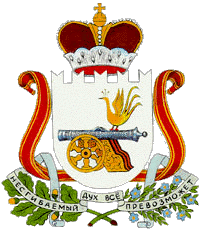   АДМИНИСТРАЦИЯ СТУДЕНЕЦКОГО СЕЛЬСКОГО ПОСЕЛЕНИЯ  ШУМЯЧСКОГО РАЙОНА СМОЛЕНСКОЙ ОБЛАСТИ                                                     ПОСТАНОВЛЕНИЕот  20 октября  2014 года                      № 31         В соответствии с постановлением Администрации Смоленской области от 27.10.2005 г. № 311 «Об оплате труда работников, замещающих должности, не являющиеся государственными должностями Смоленской области, должностями государственной гражданской службы Смоленской области» (в редакции постановлений Администрации Смоленской области от 13.12.2005 № 356, от 15.11.2006 № 402, от 26.11.2007 № 423, от 29.01.2008 № 40, от 28.07.2008 № 403, от 21.11.2008 № 627, от 19.12.2008 № 712, от 29.12.2008 № 758, от 17.01.2011 № 13, от 20.10.2011 № 650, от 13.12.2011 № 812, от 25.05.2012 № 316, от 19.06.2012 № 377, от 11.09.2012 № 629, от 03.12.2012 № 917, от 26.09.2013 № 712, от 04.12.2013 № 1014, от 27.12.2013 г. № 1166, от 08.05.2014 № 338, от 10.10.2014 № 706)      Администрация   Студенецкого сельского поселения Шумячского района  Смоленской области  ПОСТАНОВЛЯЕТ:             1.Внести  в  постановление  Администрации   Студенецкого сельского поселения Шумячского района  Смоленской области  от  21 октября  2011 г.   №36  «Об оплате труда лиц, исполняющих обязанности по техническому обеспечению деятельности Администрации   Студенецкого сельского поселения Шумячского района  Смоленской области» (в  редакции  постановления Администрации   Студенецкого сельского поселения   Шумячского района  Смоленской области  от   23 января  2012 года   № 2)  следующие  изменения:   1) приложение  №1  изложить  в  новой  редакции  (прилагается)    2. Настоящее постановление распространяет  свое  действие  на правоотношения возникшие с 01 октября  2014 годаГлава Администрации                                                                                          Студенецкого сельского поселения                                                                                 Шумячского  района    Смоленской  области                                       И.В. Кулешова                                                        НАИМЕНОВАНИЯ
должностей лиц, исполняющих обязанности по техническому обеспечению деятельности Администрации Студенецкого  сельского поселенияШумячского района Смоленской области* Допускается двойное наименование должности в зависимости от специализации и  выполняемых функций в той или иной сфере управления.О  внесении  изменений  в  постановление  Администрации   Студенецкого сельского поселения Шумячского района  Смоленской области  от  21 октября 2011 г.         №36         Приложение № 1к постановлению Администрации Студенецкого сельского поселения Шумячского района  Смоленской области от 20.10.2014 г.   № 31Наименование должностиРазмер должностного оклада в соответствии с 3-ей группой по оплате трудаСтарший менеджер*7075Старший инспектор*4436Инспектор3788